CONCELLO DE CEDEIRA (A CORUÑA)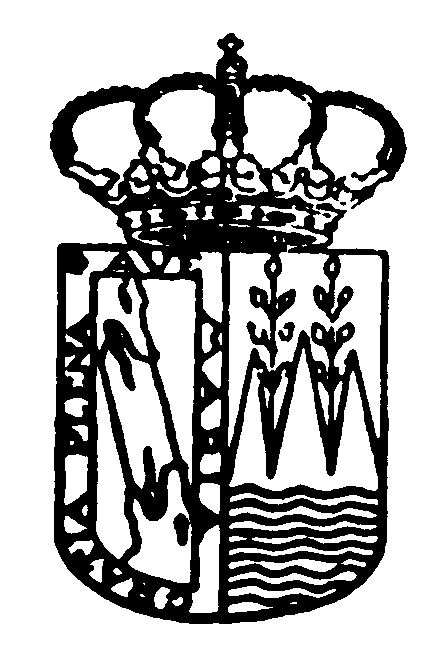 Teléfono: 981 48 00 00 - Fax: 981 48 25 06 C.I.F.: P-1502200-GACORDO DA SESIÓN EXTRAORDINARIA REALIZADA POLA XUNTA DE GOBERNO LOCAL EN DATA DEZ DE XUÑO DE 2015.PRESIDENTESr. D. Luis Rubido RamondeCONCELLEIROSDon Alfredo Vilela Santalla Don Pablo Luis Nebril LópezDon Juan Carlos Romero BeceiroAUSENTES: SECRETARIA:Dona Ana Velo RuízINTERVENTOR:Don Jorge Manuel Vidal ZapateroNo salón de sesións da Casa Consistorial do Concello de Cedeira, ás trece horas e corenta minutos do día dez de xuño de dous mil quince, reúnese a Xunta de Goberno Local co obxecto de realizar, en primeira convocatoria, sesión ordinaria baixo a presidencia do Sr. Alcalde-Presidente, e coa asistencia dos Sres./Sras. concelleiros/as que se relacionan á marxe, actuando como Secretaria a titular da Corporación dona Ana Velo Ruíz, que dá fe do acto.A Presidencia, tras comprobar nos termos expostos que se dá o quórum legalmente esixido polo artigo 113 do Regulamento de organización, funcionamento e réxime xurídico das entidades locais, aprobado por Real decreto 2568/1986, para a válida realización das sesións da Xunta de Goberno Local, declara aberta esta, pasándose ó estudio e exame dos asuntos incluídos na orde do día da convocatoria.1.- APROBACIÓN, SE PROCEDE, DA ACTA DA ÚLTIMA SESIÓN, REALIZADA O 05.06.2015De conformidade co preceptuado nos artigos 36 e 91 do R.O.F., a Presidencia pregunta se existe algunha obxección a acta da sesión realizada en data 05.06.2015 e ao non producirse ningunha, a Presidencia somete a votación ordinaria a súa aprobación, da que resulta aprobada por unanimidade dos Sres./Sras. Concelleiros/as.E non habendo máis asuntos que tratar, pola Presidencia levántase a sesión ás trece horas e corenta e cinco minutos do expresado día, estendéndose de todo iso a presente acta do que eu, secretaria, dou fe.